FORMAT RANCANGAN TUGASNama Mata Kuliah	:	Penganggaran Perusahaan	SKS	: 	3Program Studi	: 	Akuntansi Syariah	Pertemuan ke	: 	2-14Fakultas	: 	Syariah dan Ekonomi Islam							CAPAIAN PEMBELAJARAN :Mahasiswa mampu menjelaskan dan mengidentifikasi, yaitu dalam ruang lingkup:Anggaran dan PenganggaranSistem PenganggaranKarakteristik Perusahaan ManufakturAnggaran OperasionalAnggaran Penjualan Anggaran ProduksiAnggaran Biaya Bahan BakuAnggaran Biaya Tenaga KerjaAnggara Biaya OverheadAnggaran Biaya ProduksiAnggaran Biaya OperasionalAnggaran LabaMETODE/CARA PENGERJAAN TUGASLatihan soal – soal yang berhubungan dengan tema – tema perkuliahanMembuat  presentasi dan makalah (disertakan contoh kasus) secara berkelompok Membuat artikel penganggaran perusahaan dengan bahasan yang terkait dalam materi pembahasanMembuat video presentasi tentang salah satu materi yang diajarkan dalam setiap pertemuan secara individu .DESKRIPSI LUARAN TUGAS:Tugas soal latihan dibuat secara individu dan di kumpulkan dalam waktu 2 hari setelah tatap muka perkuliahanPresentasi di buat sekreatif mungkin secara berkelompok.Video presentasi di buat sekreatif di sertakan contoh kasus secara individuKRITERIA PENILAIAN:Ketepatan PenjelasanKerjasamaKemampuan KomunikasiKreatifitasRUBRIK:POLA PENILAIAN KOMPETENSIKRITERIA 1 : Ketepatan PenjelasanKriteria 2 : KerjasamaKriteria 3 : Kemampuan Komunikasi Kriteria 4 : Kreativitas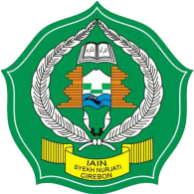 IAIN Syekh Nurjati CirebonFakultas Ekonomi dan Bisnis Islam (FEBI)Jurusan/Prodi Akuntansi SyariahIAIN Syekh Nurjati CirebonFakultas Ekonomi dan Bisnis Islam (FEBI)Jurusan/Prodi Akuntansi SyariahIAIN Syekh Nurjati CirebonFakultas Ekonomi dan Bisnis Islam (FEBI)Jurusan/Prodi Akuntansi SyariahIAIN Syekh Nurjati CirebonFakultas Ekonomi dan Bisnis Islam (FEBI)Jurusan/Prodi Akuntansi SyariahIAIN Syekh Nurjati CirebonFakultas Ekonomi dan Bisnis Islam (FEBI)Jurusan/Prodi Akuntansi SyariahIAIN Syekh Nurjati CirebonFakultas Ekonomi dan Bisnis Islam (FEBI)Jurusan/Prodi Akuntansi SyariahIAIN Syekh Nurjati CirebonFakultas Ekonomi dan Bisnis Islam (FEBI)Jurusan/Prodi Akuntansi SyariahIAIN Syekh Nurjati CirebonFakultas Ekonomi dan Bisnis Islam (FEBI)Jurusan/Prodi Akuntansi SyariahIAIN Syekh Nurjati CirebonFakultas Ekonomi dan Bisnis Islam (FEBI)Jurusan/Prodi Akuntansi SyariahIAIN Syekh Nurjati CirebonFakultas Ekonomi dan Bisnis Islam (FEBI)Jurusan/Prodi Akuntansi SyariahIAIN Syekh Nurjati CirebonFakultas Ekonomi dan Bisnis Islam (FEBI)Jurusan/Prodi Akuntansi SyariahIAIN Syekh Nurjati CirebonFakultas Ekonomi dan Bisnis Islam (FEBI)Jurusan/Prodi Akuntansi SyariahIAIN Syekh Nurjati CirebonFakultas Ekonomi dan Bisnis Islam (FEBI)Jurusan/Prodi Akuntansi SyariahIAIN Syekh Nurjati CirebonFakultas Ekonomi dan Bisnis Islam (FEBI)Jurusan/Prodi Akuntansi SyariahRencana Pembelajaran SemesterRencana Pembelajaran SemesterRencana Pembelajaran SemesterRencana Pembelajaran SemesterRencana Pembelajaran SemesterRencana Pembelajaran SemesterRencana Pembelajaran SemesterRencana Pembelajaran SemesterRencana Pembelajaran SemesterRencana Pembelajaran SemesterRencana Pembelajaran SemesterRencana Pembelajaran SemesterRencana Pembelajaran SemesterRencana Pembelajaran SemesterRencana Pembelajaran SemesterRencana Pembelajaran SemesterMata KuliahMata KuliahMata KuliahMata KuliahMata KuliahKODEKODERumpun MKRumpun MKRumpun MKRumpun MKBOBOT (sks)BOBOT (sks)SEMESTERTgl PenyusunanTgl PenyusunanPenganggran PerusahaanPenganggran PerusahaanPenganggran PerusahaanPenganggran PerusahaanPenganggran PerusahaanASY60019ASY60019Mata Kuliah WajibMata Kuliah WajibMata Kuliah WajibMata Kuliah Wajib33IV15 Februari 202415 Februari 2024OTORISASIOTORISASIOTORISASIOTORISASIOTORISASIDOSEN PENGEMBANG RPSDOSEN PENGEMBANG RPSDOSEN PENGEMBANG RPSDOSEN PENGEMBANG RPSDOSEN PENGEMBANG RPSGUGUS MUTU JURUSAN/PRODIGUGUS MUTU JURUSAN/PRODIGUGUS MUTU JURUSAN/PRODIKETUA JURUSAN/PRODI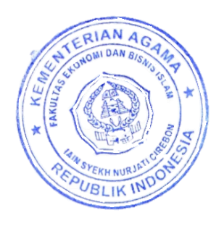 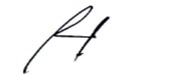 KETUA JURUSAN/PRODIKETUA JURUSAN/PRODIOTORISASIOTORISASIOTORISASIOTORISASIOTORISASI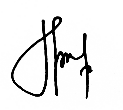 Haulah NakhwatunnisaNIP: 198402082019032005Haulah NakhwatunnisaNIP: 198402082019032005Haulah NakhwatunnisaNIP: 198402082019032005Haulah NakhwatunnisaNIP: 198402082019032005Haulah NakhwatunnisaNIP: 198402082019032005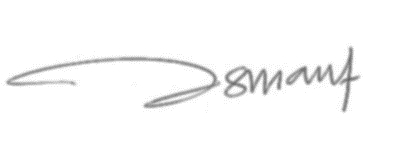 Usman, S.Sos., M.SiNIP: 197804162011011003Usman, S.Sos., M.SiNIP: 197804162011011003Usman, S.Sos., M.SiNIP: 197804162011011003H. Ridwan Widagdo, SE., M.SiNIP : 19730304 200710 1 002H. Ridwan Widagdo, SE., M.SiNIP : 19730304 200710 1 002H. Ridwan Widagdo, SE., M.SiNIP : 19730304 200710 1 002Capaian Pembelajaran (CP)Capaian Pembelajaran (CP)Capaian Pembelajaran (CP)CPL-Jurusan/ProdiCPL-Jurusan/ProdiCPL-Jurusan/ProdiCPL-Jurusan/ProdiCPL-Jurusan/ProdiCPL-Jurusan/ProdiCPL-Jurusan/ProdiCPL-Jurusan/ProdiCPL-Jurusan/ProdiCPL-Jurusan/ProdiCPL-Jurusan/ProdiCPL-Jurusan/ProdiCPL-Jurusan/ProdiCapaian Pembelajaran (CP)Capaian Pembelajaran (CP)Capaian Pembelajaran (CP)ST13Menampilkan diri sebagai pribadi yang jujur, berakhlak mulia, dan teladan bagi masyarakatMenampilkan diri sebagai pribadi yang jujur, berakhlak mulia, dan teladan bagi masyarakatMenampilkan diri sebagai pribadi yang jujur, berakhlak mulia, dan teladan bagi masyarakatMenampilkan diri sebagai pribadi yang jujur, berakhlak mulia, dan teladan bagi masyarakatMenampilkan diri sebagai pribadi yang jujur, berakhlak mulia, dan teladan bagi masyarakatMenampilkan diri sebagai pribadi yang jujur, berakhlak mulia, dan teladan bagi masyarakatMenampilkan diri sebagai pribadi yang jujur, berakhlak mulia, dan teladan bagi masyarakatMenampilkan diri sebagai pribadi yang jujur, berakhlak mulia, dan teladan bagi masyarakatMenampilkan diri sebagai pribadi yang jujur, berakhlak mulia, dan teladan bagi masyarakatMenampilkan diri sebagai pribadi yang jujur, berakhlak mulia, dan teladan bagi masyarakatMenampilkan diri sebagai pribadi yang jujur, berakhlak mulia, dan teladan bagi masyarakatMenampilkan diri sebagai pribadi yang jujur, berakhlak mulia, dan teladan bagi masyarakatCapaian Pembelajaran (CP)Capaian Pembelajaran (CP)Capaian Pembelajaran (CP)PP09Menguasai pengetahuan bidang utama kelimuan akuntansi konvensional yang meliputi akuntansi keuangan, akuntansi manajemen, sistem informasi akuntansi, audit, perpajakan dan sektor publik dan analisis laporan keuangan dan tata kelola perusahaan;Menguasai pengetahuan bidang utama kelimuan akuntansi konvensional yang meliputi akuntansi keuangan, akuntansi manajemen, sistem informasi akuntansi, audit, perpajakan dan sektor publik dan analisis laporan keuangan dan tata kelola perusahaan;Menguasai pengetahuan bidang utama kelimuan akuntansi konvensional yang meliputi akuntansi keuangan, akuntansi manajemen, sistem informasi akuntansi, audit, perpajakan dan sektor publik dan analisis laporan keuangan dan tata kelola perusahaan;Menguasai pengetahuan bidang utama kelimuan akuntansi konvensional yang meliputi akuntansi keuangan, akuntansi manajemen, sistem informasi akuntansi, audit, perpajakan dan sektor publik dan analisis laporan keuangan dan tata kelola perusahaan;Menguasai pengetahuan bidang utama kelimuan akuntansi konvensional yang meliputi akuntansi keuangan, akuntansi manajemen, sistem informasi akuntansi, audit, perpajakan dan sektor publik dan analisis laporan keuangan dan tata kelola perusahaan;Menguasai pengetahuan bidang utama kelimuan akuntansi konvensional yang meliputi akuntansi keuangan, akuntansi manajemen, sistem informasi akuntansi, audit, perpajakan dan sektor publik dan analisis laporan keuangan dan tata kelola perusahaan;Menguasai pengetahuan bidang utama kelimuan akuntansi konvensional yang meliputi akuntansi keuangan, akuntansi manajemen, sistem informasi akuntansi, audit, perpajakan dan sektor publik dan analisis laporan keuangan dan tata kelola perusahaan;Menguasai pengetahuan bidang utama kelimuan akuntansi konvensional yang meliputi akuntansi keuangan, akuntansi manajemen, sistem informasi akuntansi, audit, perpajakan dan sektor publik dan analisis laporan keuangan dan tata kelola perusahaan;Menguasai pengetahuan bidang utama kelimuan akuntansi konvensional yang meliputi akuntansi keuangan, akuntansi manajemen, sistem informasi akuntansi, audit, perpajakan dan sektor publik dan analisis laporan keuangan dan tata kelola perusahaan;Menguasai pengetahuan bidang utama kelimuan akuntansi konvensional yang meliputi akuntansi keuangan, akuntansi manajemen, sistem informasi akuntansi, audit, perpajakan dan sektor publik dan analisis laporan keuangan dan tata kelola perusahaan;Menguasai pengetahuan bidang utama kelimuan akuntansi konvensional yang meliputi akuntansi keuangan, akuntansi manajemen, sistem informasi akuntansi, audit, perpajakan dan sektor publik dan analisis laporan keuangan dan tata kelola perusahaan;Menguasai pengetahuan bidang utama kelimuan akuntansi konvensional yang meliputi akuntansi keuangan, akuntansi manajemen, sistem informasi akuntansi, audit, perpajakan dan sektor publik dan analisis laporan keuangan dan tata kelola perusahaan;Capaian Pembelajaran (CP)Capaian Pembelajaran (CP)Capaian Pembelajaran (CP)KU05KU07KU12Mampu mengambil keputusan secara tepat, dalam konteks penyelasaian masalah di bidang keahliannya berdasarkan hasil analisis informasi dan data Mampu bertanggungjawab atas pencapaian hasil kerja kelompok melakukan supervise dan evaluasi terhadap penyelesaian pekerjaan yang ditugaskan kepada pekerja yang berada di bawah tanggungjawabnya Mampu berkolaborasi dalam team, menunjukkan kemampuan kreatif (creativity skill), inovatif (innovation skill), berpikir kritis (critical thinking) dan pemecahan masalah (problem solving skill) dalam pengembangan keilmuan dan pelaksanaan tugas di dunia kerjaMampu mengambil keputusan secara tepat, dalam konteks penyelasaian masalah di bidang keahliannya berdasarkan hasil analisis informasi dan data Mampu bertanggungjawab atas pencapaian hasil kerja kelompok melakukan supervise dan evaluasi terhadap penyelesaian pekerjaan yang ditugaskan kepada pekerja yang berada di bawah tanggungjawabnya Mampu berkolaborasi dalam team, menunjukkan kemampuan kreatif (creativity skill), inovatif (innovation skill), berpikir kritis (critical thinking) dan pemecahan masalah (problem solving skill) dalam pengembangan keilmuan dan pelaksanaan tugas di dunia kerjaMampu mengambil keputusan secara tepat, dalam konteks penyelasaian masalah di bidang keahliannya berdasarkan hasil analisis informasi dan data Mampu bertanggungjawab atas pencapaian hasil kerja kelompok melakukan supervise dan evaluasi terhadap penyelesaian pekerjaan yang ditugaskan kepada pekerja yang berada di bawah tanggungjawabnya Mampu berkolaborasi dalam team, menunjukkan kemampuan kreatif (creativity skill), inovatif (innovation skill), berpikir kritis (critical thinking) dan pemecahan masalah (problem solving skill) dalam pengembangan keilmuan dan pelaksanaan tugas di dunia kerjaMampu mengambil keputusan secara tepat, dalam konteks penyelasaian masalah di bidang keahliannya berdasarkan hasil analisis informasi dan data Mampu bertanggungjawab atas pencapaian hasil kerja kelompok melakukan supervise dan evaluasi terhadap penyelesaian pekerjaan yang ditugaskan kepada pekerja yang berada di bawah tanggungjawabnya Mampu berkolaborasi dalam team, menunjukkan kemampuan kreatif (creativity skill), inovatif (innovation skill), berpikir kritis (critical thinking) dan pemecahan masalah (problem solving skill) dalam pengembangan keilmuan dan pelaksanaan tugas di dunia kerjaMampu mengambil keputusan secara tepat, dalam konteks penyelasaian masalah di bidang keahliannya berdasarkan hasil analisis informasi dan data Mampu bertanggungjawab atas pencapaian hasil kerja kelompok melakukan supervise dan evaluasi terhadap penyelesaian pekerjaan yang ditugaskan kepada pekerja yang berada di bawah tanggungjawabnya Mampu berkolaborasi dalam team, menunjukkan kemampuan kreatif (creativity skill), inovatif (innovation skill), berpikir kritis (critical thinking) dan pemecahan masalah (problem solving skill) dalam pengembangan keilmuan dan pelaksanaan tugas di dunia kerjaMampu mengambil keputusan secara tepat, dalam konteks penyelasaian masalah di bidang keahliannya berdasarkan hasil analisis informasi dan data Mampu bertanggungjawab atas pencapaian hasil kerja kelompok melakukan supervise dan evaluasi terhadap penyelesaian pekerjaan yang ditugaskan kepada pekerja yang berada di bawah tanggungjawabnya Mampu berkolaborasi dalam team, menunjukkan kemampuan kreatif (creativity skill), inovatif (innovation skill), berpikir kritis (critical thinking) dan pemecahan masalah (problem solving skill) dalam pengembangan keilmuan dan pelaksanaan tugas di dunia kerjaMampu mengambil keputusan secara tepat, dalam konteks penyelasaian masalah di bidang keahliannya berdasarkan hasil analisis informasi dan data Mampu bertanggungjawab atas pencapaian hasil kerja kelompok melakukan supervise dan evaluasi terhadap penyelesaian pekerjaan yang ditugaskan kepada pekerja yang berada di bawah tanggungjawabnya Mampu berkolaborasi dalam team, menunjukkan kemampuan kreatif (creativity skill), inovatif (innovation skill), berpikir kritis (critical thinking) dan pemecahan masalah (problem solving skill) dalam pengembangan keilmuan dan pelaksanaan tugas di dunia kerjaMampu mengambil keputusan secara tepat, dalam konteks penyelasaian masalah di bidang keahliannya berdasarkan hasil analisis informasi dan data Mampu bertanggungjawab atas pencapaian hasil kerja kelompok melakukan supervise dan evaluasi terhadap penyelesaian pekerjaan yang ditugaskan kepada pekerja yang berada di bawah tanggungjawabnya Mampu berkolaborasi dalam team, menunjukkan kemampuan kreatif (creativity skill), inovatif (innovation skill), berpikir kritis (critical thinking) dan pemecahan masalah (problem solving skill) dalam pengembangan keilmuan dan pelaksanaan tugas di dunia kerjaMampu mengambil keputusan secara tepat, dalam konteks penyelasaian masalah di bidang keahliannya berdasarkan hasil analisis informasi dan data Mampu bertanggungjawab atas pencapaian hasil kerja kelompok melakukan supervise dan evaluasi terhadap penyelesaian pekerjaan yang ditugaskan kepada pekerja yang berada di bawah tanggungjawabnya Mampu berkolaborasi dalam team, menunjukkan kemampuan kreatif (creativity skill), inovatif (innovation skill), berpikir kritis (critical thinking) dan pemecahan masalah (problem solving skill) dalam pengembangan keilmuan dan pelaksanaan tugas di dunia kerjaMampu mengambil keputusan secara tepat, dalam konteks penyelasaian masalah di bidang keahliannya berdasarkan hasil analisis informasi dan data Mampu bertanggungjawab atas pencapaian hasil kerja kelompok melakukan supervise dan evaluasi terhadap penyelesaian pekerjaan yang ditugaskan kepada pekerja yang berada di bawah tanggungjawabnya Mampu berkolaborasi dalam team, menunjukkan kemampuan kreatif (creativity skill), inovatif (innovation skill), berpikir kritis (critical thinking) dan pemecahan masalah (problem solving skill) dalam pengembangan keilmuan dan pelaksanaan tugas di dunia kerjaMampu mengambil keputusan secara tepat, dalam konteks penyelasaian masalah di bidang keahliannya berdasarkan hasil analisis informasi dan data Mampu bertanggungjawab atas pencapaian hasil kerja kelompok melakukan supervise dan evaluasi terhadap penyelesaian pekerjaan yang ditugaskan kepada pekerja yang berada di bawah tanggungjawabnya Mampu berkolaborasi dalam team, menunjukkan kemampuan kreatif (creativity skill), inovatif (innovation skill), berpikir kritis (critical thinking) dan pemecahan masalah (problem solving skill) dalam pengembangan keilmuan dan pelaksanaan tugas di dunia kerjaMampu mengambil keputusan secara tepat, dalam konteks penyelasaian masalah di bidang keahliannya berdasarkan hasil analisis informasi dan data Mampu bertanggungjawab atas pencapaian hasil kerja kelompok melakukan supervise dan evaluasi terhadap penyelesaian pekerjaan yang ditugaskan kepada pekerja yang berada di bawah tanggungjawabnya Mampu berkolaborasi dalam team, menunjukkan kemampuan kreatif (creativity skill), inovatif (innovation skill), berpikir kritis (critical thinking) dan pemecahan masalah (problem solving skill) dalam pengembangan keilmuan dan pelaksanaan tugas di dunia kerjaCapaian Pembelajaran (CP)Capaian Pembelajaran (CP)Capaian Pembelajaran (CP)KK10KK11Mampu menyusun dan menganalisis laporan biaya, anggaran dan penilaian kinerja untuk perencanaan dan pengendalianMampu mengoperasikan aplikasi akuntansi dan keuangan untuk mendukung pelaksanaan tugasMampu menyusun dan menganalisis laporan biaya, anggaran dan penilaian kinerja untuk perencanaan dan pengendalianMampu mengoperasikan aplikasi akuntansi dan keuangan untuk mendukung pelaksanaan tugasMampu menyusun dan menganalisis laporan biaya, anggaran dan penilaian kinerja untuk perencanaan dan pengendalianMampu mengoperasikan aplikasi akuntansi dan keuangan untuk mendukung pelaksanaan tugasMampu menyusun dan menganalisis laporan biaya, anggaran dan penilaian kinerja untuk perencanaan dan pengendalianMampu mengoperasikan aplikasi akuntansi dan keuangan untuk mendukung pelaksanaan tugasMampu menyusun dan menganalisis laporan biaya, anggaran dan penilaian kinerja untuk perencanaan dan pengendalianMampu mengoperasikan aplikasi akuntansi dan keuangan untuk mendukung pelaksanaan tugasMampu menyusun dan menganalisis laporan biaya, anggaran dan penilaian kinerja untuk perencanaan dan pengendalianMampu mengoperasikan aplikasi akuntansi dan keuangan untuk mendukung pelaksanaan tugasMampu menyusun dan menganalisis laporan biaya, anggaran dan penilaian kinerja untuk perencanaan dan pengendalianMampu mengoperasikan aplikasi akuntansi dan keuangan untuk mendukung pelaksanaan tugasMampu menyusun dan menganalisis laporan biaya, anggaran dan penilaian kinerja untuk perencanaan dan pengendalianMampu mengoperasikan aplikasi akuntansi dan keuangan untuk mendukung pelaksanaan tugasMampu menyusun dan menganalisis laporan biaya, anggaran dan penilaian kinerja untuk perencanaan dan pengendalianMampu mengoperasikan aplikasi akuntansi dan keuangan untuk mendukung pelaksanaan tugasMampu menyusun dan menganalisis laporan biaya, anggaran dan penilaian kinerja untuk perencanaan dan pengendalianMampu mengoperasikan aplikasi akuntansi dan keuangan untuk mendukung pelaksanaan tugasMampu menyusun dan menganalisis laporan biaya, anggaran dan penilaian kinerja untuk perencanaan dan pengendalianMampu mengoperasikan aplikasi akuntansi dan keuangan untuk mendukung pelaksanaan tugasMampu menyusun dan menganalisis laporan biaya, anggaran dan penilaian kinerja untuk perencanaan dan pengendalianMampu mengoperasikan aplikasi akuntansi dan keuangan untuk mendukung pelaksanaan tugasCapaian Pembelajaran (CP)Capaian Pembelajaran (CP)Capaian Pembelajaran (CP)CP-MKCP-MKCP-MKCP-MKCP-MKCP-MKCP-MKCP-MKCP-MKCP-MKCP-MKCP-MKCP-MKCapaian Pembelajaran (CP)Capaian Pembelajaran (CP)Capaian Pembelajaran (CP)M1Mahasiswa mampu menjelaskan karakteristik perusahan manufaktur serta struktur biayanyaMahasiswa mampu menjelaskan karakteristik perusahan manufaktur serta struktur biayanyaMahasiswa mampu menjelaskan karakteristik perusahan manufaktur serta struktur biayanyaMahasiswa mampu menjelaskan karakteristik perusahan manufaktur serta struktur biayanyaMahasiswa mampu menjelaskan karakteristik perusahan manufaktur serta struktur biayanyaMahasiswa mampu menjelaskan karakteristik perusahan manufaktur serta struktur biayanyaMahasiswa mampu menjelaskan karakteristik perusahan manufaktur serta struktur biayanyaMahasiswa mampu menjelaskan karakteristik perusahan manufaktur serta struktur biayanyaMahasiswa mampu menjelaskan karakteristik perusahan manufaktur serta struktur biayanyaMahasiswa mampu menjelaskan karakteristik perusahan manufaktur serta struktur biayanyaMahasiswa mampu menjelaskan karakteristik perusahan manufaktur serta struktur biayanyaMahasiswa mampu menjelaskan karakteristik perusahan manufaktur serta struktur biayanyaCapaian Pembelajaran (CP)Capaian Pembelajaran (CP)Capaian Pembelajaran (CP)M2Mahasiswa mampu menyusun anggaran operasional secara komperhensif pada perusahaan manufakturMahasiswa mampu menyusun anggaran operasional secara komperhensif pada perusahaan manufakturMahasiswa mampu menyusun anggaran operasional secara komperhensif pada perusahaan manufakturMahasiswa mampu menyusun anggaran operasional secara komperhensif pada perusahaan manufakturMahasiswa mampu menyusun anggaran operasional secara komperhensif pada perusahaan manufakturMahasiswa mampu menyusun anggaran operasional secara komperhensif pada perusahaan manufakturMahasiswa mampu menyusun anggaran operasional secara komperhensif pada perusahaan manufakturMahasiswa mampu menyusun anggaran operasional secara komperhensif pada perusahaan manufakturMahasiswa mampu menyusun anggaran operasional secara komperhensif pada perusahaan manufakturMahasiswa mampu menyusun anggaran operasional secara komperhensif pada perusahaan manufakturMahasiswa mampu menyusun anggaran operasional secara komperhensif pada perusahaan manufakturMahasiswa mampu menyusun anggaran operasional secara komperhensif pada perusahaan manufakturCapaian Pembelajaran (CP)Capaian Pembelajaran (CP)Capaian Pembelajaran (CP)M3Mahasiswa mampu menyusun anggaran secara parsial pada perusahaan manufakturMahasiswa mampu menyusun anggaran secara parsial pada perusahaan manufakturMahasiswa mampu menyusun anggaran secara parsial pada perusahaan manufakturMahasiswa mampu menyusun anggaran secara parsial pada perusahaan manufakturMahasiswa mampu menyusun anggaran secara parsial pada perusahaan manufakturMahasiswa mampu menyusun anggaran secara parsial pada perusahaan manufakturMahasiswa mampu menyusun anggaran secara parsial pada perusahaan manufakturMahasiswa mampu menyusun anggaran secara parsial pada perusahaan manufakturMahasiswa mampu menyusun anggaran secara parsial pada perusahaan manufakturMahasiswa mampu menyusun anggaran secara parsial pada perusahaan manufakturMahasiswa mampu menyusun anggaran secara parsial pada perusahaan manufakturMahasiswa mampu menyusun anggaran secara parsial pada perusahaan manufakturCapaian Pembelajaran (CP)Capaian Pembelajaran (CP)Capaian Pembelajaran (CP)M4Mahasiswa mampu membuat proyeksi neraca dalam periode tertentuMahasiswa mampu membuat proyeksi neraca dalam periode tertentuMahasiswa mampu membuat proyeksi neraca dalam periode tertentuMahasiswa mampu membuat proyeksi neraca dalam periode tertentuMahasiswa mampu membuat proyeksi neraca dalam periode tertentuMahasiswa mampu membuat proyeksi neraca dalam periode tertentuMahasiswa mampu membuat proyeksi neraca dalam periode tertentuMahasiswa mampu membuat proyeksi neraca dalam periode tertentuMahasiswa mampu membuat proyeksi neraca dalam periode tertentuMahasiswa mampu membuat proyeksi neraca dalam periode tertentuMahasiswa mampu membuat proyeksi neraca dalam periode tertentuMahasiswa mampu membuat proyeksi neraca dalam periode tertentuCapaian Pembelajaran (CP)Capaian Pembelajaran (CP)Capaian Pembelajaran (CP)M5Mahasiswa mampu menyelesaikan masalah penyusunan angggaran dengan metode alternative penyusunan anggaranMahasiswa mampu menyelesaikan masalah penyusunan angggaran dengan metode alternative penyusunan anggaranMahasiswa mampu menyelesaikan masalah penyusunan angggaran dengan metode alternative penyusunan anggaranMahasiswa mampu menyelesaikan masalah penyusunan angggaran dengan metode alternative penyusunan anggaranMahasiswa mampu menyelesaikan masalah penyusunan angggaran dengan metode alternative penyusunan anggaranMahasiswa mampu menyelesaikan masalah penyusunan angggaran dengan metode alternative penyusunan anggaranMahasiswa mampu menyelesaikan masalah penyusunan angggaran dengan metode alternative penyusunan anggaranMahasiswa mampu menyelesaikan masalah penyusunan angggaran dengan metode alternative penyusunan anggaranMahasiswa mampu menyelesaikan masalah penyusunan angggaran dengan metode alternative penyusunan anggaranMahasiswa mampu menyelesaikan masalah penyusunan angggaran dengan metode alternative penyusunan anggaranMahasiswa mampu menyelesaikan masalah penyusunan angggaran dengan metode alternative penyusunan anggaranMahasiswa mampu menyelesaikan masalah penyusunan angggaran dengan metode alternative penyusunan anggaranDesktipsi Mata KuliahDesktipsi Mata KuliahDesktipsi Mata KuliahMata kuliah Penganggaran Perusahaan ini mendeskripsikan tentang proses perencanaan dan penyusunan anggaran dengan menggunakan perusahaan manufaktur sebagai dasar pembahasan, mulai dari pengertian, klasifikasi anggaran, manfaat dan tujuan penganggaran. Sehingga dapat menjadi tolak ukur yang komprehensif dan sebagai alat penilaian kinerja yang seimbangMata kuliah Penganggaran Perusahaan ini mendeskripsikan tentang proses perencanaan dan penyusunan anggaran dengan menggunakan perusahaan manufaktur sebagai dasar pembahasan, mulai dari pengertian, klasifikasi anggaran, manfaat dan tujuan penganggaran. Sehingga dapat menjadi tolak ukur yang komprehensif dan sebagai alat penilaian kinerja yang seimbangMata kuliah Penganggaran Perusahaan ini mendeskripsikan tentang proses perencanaan dan penyusunan anggaran dengan menggunakan perusahaan manufaktur sebagai dasar pembahasan, mulai dari pengertian, klasifikasi anggaran, manfaat dan tujuan penganggaran. Sehingga dapat menjadi tolak ukur yang komprehensif dan sebagai alat penilaian kinerja yang seimbangMata kuliah Penganggaran Perusahaan ini mendeskripsikan tentang proses perencanaan dan penyusunan anggaran dengan menggunakan perusahaan manufaktur sebagai dasar pembahasan, mulai dari pengertian, klasifikasi anggaran, manfaat dan tujuan penganggaran. Sehingga dapat menjadi tolak ukur yang komprehensif dan sebagai alat penilaian kinerja yang seimbangMata kuliah Penganggaran Perusahaan ini mendeskripsikan tentang proses perencanaan dan penyusunan anggaran dengan menggunakan perusahaan manufaktur sebagai dasar pembahasan, mulai dari pengertian, klasifikasi anggaran, manfaat dan tujuan penganggaran. Sehingga dapat menjadi tolak ukur yang komprehensif dan sebagai alat penilaian kinerja yang seimbangMata kuliah Penganggaran Perusahaan ini mendeskripsikan tentang proses perencanaan dan penyusunan anggaran dengan menggunakan perusahaan manufaktur sebagai dasar pembahasan, mulai dari pengertian, klasifikasi anggaran, manfaat dan tujuan penganggaran. Sehingga dapat menjadi tolak ukur yang komprehensif dan sebagai alat penilaian kinerja yang seimbangMata kuliah Penganggaran Perusahaan ini mendeskripsikan tentang proses perencanaan dan penyusunan anggaran dengan menggunakan perusahaan manufaktur sebagai dasar pembahasan, mulai dari pengertian, klasifikasi anggaran, manfaat dan tujuan penganggaran. Sehingga dapat menjadi tolak ukur yang komprehensif dan sebagai alat penilaian kinerja yang seimbangMata kuliah Penganggaran Perusahaan ini mendeskripsikan tentang proses perencanaan dan penyusunan anggaran dengan menggunakan perusahaan manufaktur sebagai dasar pembahasan, mulai dari pengertian, klasifikasi anggaran, manfaat dan tujuan penganggaran. Sehingga dapat menjadi tolak ukur yang komprehensif dan sebagai alat penilaian kinerja yang seimbangMata kuliah Penganggaran Perusahaan ini mendeskripsikan tentang proses perencanaan dan penyusunan anggaran dengan menggunakan perusahaan manufaktur sebagai dasar pembahasan, mulai dari pengertian, klasifikasi anggaran, manfaat dan tujuan penganggaran. Sehingga dapat menjadi tolak ukur yang komprehensif dan sebagai alat penilaian kinerja yang seimbangMata kuliah Penganggaran Perusahaan ini mendeskripsikan tentang proses perencanaan dan penyusunan anggaran dengan menggunakan perusahaan manufaktur sebagai dasar pembahasan, mulai dari pengertian, klasifikasi anggaran, manfaat dan tujuan penganggaran. Sehingga dapat menjadi tolak ukur yang komprehensif dan sebagai alat penilaian kinerja yang seimbangMata kuliah Penganggaran Perusahaan ini mendeskripsikan tentang proses perencanaan dan penyusunan anggaran dengan menggunakan perusahaan manufaktur sebagai dasar pembahasan, mulai dari pengertian, klasifikasi anggaran, manfaat dan tujuan penganggaran. Sehingga dapat menjadi tolak ukur yang komprehensif dan sebagai alat penilaian kinerja yang seimbangMata kuliah Penganggaran Perusahaan ini mendeskripsikan tentang proses perencanaan dan penyusunan anggaran dengan menggunakan perusahaan manufaktur sebagai dasar pembahasan, mulai dari pengertian, klasifikasi anggaran, manfaat dan tujuan penganggaran. Sehingga dapat menjadi tolak ukur yang komprehensif dan sebagai alat penilaian kinerja yang seimbangMata kuliah Penganggaran Perusahaan ini mendeskripsikan tentang proses perencanaan dan penyusunan anggaran dengan menggunakan perusahaan manufaktur sebagai dasar pembahasan, mulai dari pengertian, klasifikasi anggaran, manfaat dan tujuan penganggaran. Sehingga dapat menjadi tolak ukur yang komprehensif dan sebagai alat penilaian kinerja yang seimbangMateri Pembelajaran/ Pokok BahasanMateri Pembelajaran/ Pokok BahasanMateri Pembelajaran/ Pokok BahasanAnggaran dan PenganggaranSistem PenganggaranKarakteristik Perusahaan ManufakturAnggaran OperasionalAnggaran Penjualan Anggaran ProduksiAnggaran Biaya Bahan BakuAnggaran Biaya Tenaga KerjaAnggara Biaya OverheadAnggaran Biaya ProduksiAnggaran Biaya OperasionalAnggaran LabaAnggaran dan PenganggaranSistem PenganggaranKarakteristik Perusahaan ManufakturAnggaran OperasionalAnggaran Penjualan Anggaran ProduksiAnggaran Biaya Bahan BakuAnggaran Biaya Tenaga KerjaAnggara Biaya OverheadAnggaran Biaya ProduksiAnggaran Biaya OperasionalAnggaran LabaAnggaran dan PenganggaranSistem PenganggaranKarakteristik Perusahaan ManufakturAnggaran OperasionalAnggaran Penjualan Anggaran ProduksiAnggaran Biaya Bahan BakuAnggaran Biaya Tenaga KerjaAnggara Biaya OverheadAnggaran Biaya ProduksiAnggaran Biaya OperasionalAnggaran LabaAnggaran dan PenganggaranSistem PenganggaranKarakteristik Perusahaan ManufakturAnggaran OperasionalAnggaran Penjualan Anggaran ProduksiAnggaran Biaya Bahan BakuAnggaran Biaya Tenaga KerjaAnggara Biaya OverheadAnggaran Biaya ProduksiAnggaran Biaya OperasionalAnggaran LabaAnggaran dan PenganggaranSistem PenganggaranKarakteristik Perusahaan ManufakturAnggaran OperasionalAnggaran Penjualan Anggaran ProduksiAnggaran Biaya Bahan BakuAnggaran Biaya Tenaga KerjaAnggara Biaya OverheadAnggaran Biaya ProduksiAnggaran Biaya OperasionalAnggaran LabaAnggaran dan PenganggaranSistem PenganggaranKarakteristik Perusahaan ManufakturAnggaran OperasionalAnggaran Penjualan Anggaran ProduksiAnggaran Biaya Bahan BakuAnggaran Biaya Tenaga KerjaAnggara Biaya OverheadAnggaran Biaya ProduksiAnggaran Biaya OperasionalAnggaran LabaAnggaran dan PenganggaranSistem PenganggaranKarakteristik Perusahaan ManufakturAnggaran OperasionalAnggaran Penjualan Anggaran ProduksiAnggaran Biaya Bahan BakuAnggaran Biaya Tenaga KerjaAnggara Biaya OverheadAnggaran Biaya ProduksiAnggaran Biaya OperasionalAnggaran LabaAnggaran dan PenganggaranSistem PenganggaranKarakteristik Perusahaan ManufakturAnggaran OperasionalAnggaran Penjualan Anggaran ProduksiAnggaran Biaya Bahan BakuAnggaran Biaya Tenaga KerjaAnggara Biaya OverheadAnggaran Biaya ProduksiAnggaran Biaya OperasionalAnggaran LabaAnggaran dan PenganggaranSistem PenganggaranKarakteristik Perusahaan ManufakturAnggaran OperasionalAnggaran Penjualan Anggaran ProduksiAnggaran Biaya Bahan BakuAnggaran Biaya Tenaga KerjaAnggara Biaya OverheadAnggaran Biaya ProduksiAnggaran Biaya OperasionalAnggaran LabaAnggaran dan PenganggaranSistem PenganggaranKarakteristik Perusahaan ManufakturAnggaran OperasionalAnggaran Penjualan Anggaran ProduksiAnggaran Biaya Bahan BakuAnggaran Biaya Tenaga KerjaAnggara Biaya OverheadAnggaran Biaya ProduksiAnggaran Biaya OperasionalAnggaran LabaAnggaran dan PenganggaranSistem PenganggaranKarakteristik Perusahaan ManufakturAnggaran OperasionalAnggaran Penjualan Anggaran ProduksiAnggaran Biaya Bahan BakuAnggaran Biaya Tenaga KerjaAnggara Biaya OverheadAnggaran Biaya ProduksiAnggaran Biaya OperasionalAnggaran LabaAnggaran dan PenganggaranSistem PenganggaranKarakteristik Perusahaan ManufakturAnggaran OperasionalAnggaran Penjualan Anggaran ProduksiAnggaran Biaya Bahan BakuAnggaran Biaya Tenaga KerjaAnggara Biaya OverheadAnggaran Biaya ProduksiAnggaran Biaya OperasionalAnggaran LabaAnggaran dan PenganggaranSistem PenganggaranKarakteristik Perusahaan ManufakturAnggaran OperasionalAnggaran Penjualan Anggaran ProduksiAnggaran Biaya Bahan BakuAnggaran Biaya Tenaga KerjaAnggara Biaya OverheadAnggaran Biaya ProduksiAnggaran Biaya OperasionalAnggaran LabaPustakaPustakaPustakaUtama:Utama:Utama:Utama:Utama:Utama:Utama:Utama:Utama:Utama:Utama:Utama:Utama:PustakaPustakaPustakaRudianto. PENGAGGARAN; KONSEP DAN TEKNIK PENYUSUSNAN ANGGARAN. Erlangga, Jakarta. 2009Gunawan A, dkk. ANGGARAN PERUSAHAAN. BPFE, Yogyakarta. 2016Nafarin. PENGANGGARAN PERUSAHAAN. Salemba Empat. Jakarta. 2019Rudianto. PENGAGGARAN; KONSEP DAN TEKNIK PENYUSUSNAN ANGGARAN. Erlangga, Jakarta. 2009Gunawan A, dkk. ANGGARAN PERUSAHAAN. BPFE, Yogyakarta. 2016Nafarin. PENGANGGARAN PERUSAHAAN. Salemba Empat. Jakarta. 2019Rudianto. PENGAGGARAN; KONSEP DAN TEKNIK PENYUSUSNAN ANGGARAN. Erlangga, Jakarta. 2009Gunawan A, dkk. ANGGARAN PERUSAHAAN. BPFE, Yogyakarta. 2016Nafarin. PENGANGGARAN PERUSAHAAN. Salemba Empat. Jakarta. 2019Rudianto. PENGAGGARAN; KONSEP DAN TEKNIK PENYUSUSNAN ANGGARAN. Erlangga, Jakarta. 2009Gunawan A, dkk. ANGGARAN PERUSAHAAN. BPFE, Yogyakarta. 2016Nafarin. PENGANGGARAN PERUSAHAAN. Salemba Empat. Jakarta. 2019Rudianto. PENGAGGARAN; KONSEP DAN TEKNIK PENYUSUSNAN ANGGARAN. Erlangga, Jakarta. 2009Gunawan A, dkk. ANGGARAN PERUSAHAAN. BPFE, Yogyakarta. 2016Nafarin. PENGANGGARAN PERUSAHAAN. Salemba Empat. Jakarta. 2019Rudianto. PENGAGGARAN; KONSEP DAN TEKNIK PENYUSUSNAN ANGGARAN. Erlangga, Jakarta. 2009Gunawan A, dkk. ANGGARAN PERUSAHAAN. BPFE, Yogyakarta. 2016Nafarin. PENGANGGARAN PERUSAHAAN. Salemba Empat. Jakarta. 2019Rudianto. PENGAGGARAN; KONSEP DAN TEKNIK PENYUSUSNAN ANGGARAN. Erlangga, Jakarta. 2009Gunawan A, dkk. ANGGARAN PERUSAHAAN. BPFE, Yogyakarta. 2016Nafarin. PENGANGGARAN PERUSAHAAN. Salemba Empat. Jakarta. 2019Rudianto. PENGAGGARAN; KONSEP DAN TEKNIK PENYUSUSNAN ANGGARAN. Erlangga, Jakarta. 2009Gunawan A, dkk. ANGGARAN PERUSAHAAN. BPFE, Yogyakarta. 2016Nafarin. PENGANGGARAN PERUSAHAAN. Salemba Empat. Jakarta. 2019Rudianto. PENGAGGARAN; KONSEP DAN TEKNIK PENYUSUSNAN ANGGARAN. Erlangga, Jakarta. 2009Gunawan A, dkk. ANGGARAN PERUSAHAAN. BPFE, Yogyakarta. 2016Nafarin. PENGANGGARAN PERUSAHAAN. Salemba Empat. Jakarta. 2019Rudianto. PENGAGGARAN; KONSEP DAN TEKNIK PENYUSUSNAN ANGGARAN. Erlangga, Jakarta. 2009Gunawan A, dkk. ANGGARAN PERUSAHAAN. BPFE, Yogyakarta. 2016Nafarin. PENGANGGARAN PERUSAHAAN. Salemba Empat. Jakarta. 2019Rudianto. PENGAGGARAN; KONSEP DAN TEKNIK PENYUSUSNAN ANGGARAN. Erlangga, Jakarta. 2009Gunawan A, dkk. ANGGARAN PERUSAHAAN. BPFE, Yogyakarta. 2016Nafarin. PENGANGGARAN PERUSAHAAN. Salemba Empat. Jakarta. 2019Rudianto. PENGAGGARAN; KONSEP DAN TEKNIK PENYUSUSNAN ANGGARAN. Erlangga, Jakarta. 2009Gunawan A, dkk. ANGGARAN PERUSAHAAN. BPFE, Yogyakarta. 2016Nafarin. PENGANGGARAN PERUSAHAAN. Salemba Empat. Jakarta. 2019Rudianto. PENGAGGARAN; KONSEP DAN TEKNIK PENYUSUSNAN ANGGARAN. Erlangga, Jakarta. 2009Gunawan A, dkk. ANGGARAN PERUSAHAAN. BPFE, Yogyakarta. 2016Nafarin. PENGANGGARAN PERUSAHAAN. Salemba Empat. Jakarta. 2019PustakaPustakaPustakaPendukung:Pendukung:Pendukung:Pendukung:Pendukung:Pendukung:Pendukung:Pendukung:Pendukung:Pendukung:Pendukung:Pendukung:Pendukung:PustakaPustakaPustakaSteven M. Bragg. Penganggaran (Budgering). Indeks, Jakarta. 2014Dharsono, Ari Purwanti. PENGANGGRANA PERUSAHAANSteven M. Bragg. Penganggaran (Budgering). Indeks, Jakarta. 2014Dharsono, Ari Purwanti. PENGANGGRANA PERUSAHAANSteven M. Bragg. Penganggaran (Budgering). Indeks, Jakarta. 2014Dharsono, Ari Purwanti. PENGANGGRANA PERUSAHAANSteven M. Bragg. Penganggaran (Budgering). Indeks, Jakarta. 2014Dharsono, Ari Purwanti. PENGANGGRANA PERUSAHAANSteven M. Bragg. Penganggaran (Budgering). Indeks, Jakarta. 2014Dharsono, Ari Purwanti. PENGANGGRANA PERUSAHAANSteven M. Bragg. Penganggaran (Budgering). Indeks, Jakarta. 2014Dharsono, Ari Purwanti. PENGANGGRANA PERUSAHAANSteven M. Bragg. Penganggaran (Budgering). Indeks, Jakarta. 2014Dharsono, Ari Purwanti. PENGANGGRANA PERUSAHAANSteven M. Bragg. Penganggaran (Budgering). Indeks, Jakarta. 2014Dharsono, Ari Purwanti. PENGANGGRANA PERUSAHAANSteven M. Bragg. Penganggaran (Budgering). Indeks, Jakarta. 2014Dharsono, Ari Purwanti. PENGANGGRANA PERUSAHAANSteven M. Bragg. Penganggaran (Budgering). Indeks, Jakarta. 2014Dharsono, Ari Purwanti. PENGANGGRANA PERUSAHAANSteven M. Bragg. Penganggaran (Budgering). Indeks, Jakarta. 2014Dharsono, Ari Purwanti. PENGANGGRANA PERUSAHAANSteven M. Bragg. Penganggaran (Budgering). Indeks, Jakarta. 2014Dharsono, Ari Purwanti. PENGANGGRANA PERUSAHAANSteven M. Bragg. Penganggaran (Budgering). Indeks, Jakarta. 2014Dharsono, Ari Purwanti. PENGANGGRANA PERUSAHAANMedia PembelajaranMedia PembelajaranMedia PembelajaranPerangkat LunakPerangkat LunakPerangkat LunakPerangkat LunakPerangkat LunakPerangkat LunakPerangkat Keras:Perangkat Keras:Perangkat Keras:Perangkat Keras:Perangkat Keras:Perangkat Keras:Perangkat Keras:Media PembelajaranMedia PembelajaranMedia PembelajaranPPT PresentasiPPT PresentasiPPT PresentasiPPT PresentasiPPT PresentasiPPT PresentasiLaptopLaptopLaptopLaptopLaptopLaptopLaptopDosen Pengampu/Team TeachingDosen Pengampu/Team TeachingDosen Pengampu/Team TeachingHaulah Nakhwatunnisa, M.SiHaulah Nakhwatunnisa, M.SiHaulah Nakhwatunnisa, M.SiHaulah Nakhwatunnisa, M.SiHaulah Nakhwatunnisa, M.SiHaulah Nakhwatunnisa, M.SiHaulah Nakhwatunnisa, M.SiHaulah Nakhwatunnisa, M.SiHaulah Nakhwatunnisa, M.SiHaulah Nakhwatunnisa, M.SiHaulah Nakhwatunnisa, M.SiHaulah Nakhwatunnisa, M.SiHaulah Nakhwatunnisa, M.SiMata Kuliah SyaratMata Kuliah SyaratMata Kuliah Syarat-------------Mgg Ke-Sub CP-MKSub CP-MKSub CP-MKIndikatorIndikatorKriteria dan bentuk PenilaianKriteria dan bentuk PenilaianMetode Pembelajaran(Estimasi Waktu)Metode Pembelajaran(Estimasi Waktu)Metode Pembelajaran(Estimasi Waktu)Metode Pembelajaran(Estimasi Waktu)Materi PembelajaranMateri PembelajaranMateri PembelajaranBobot Penilaian(1)(2)(2)(2)(3)(3)(4)(4)(5)(5)(5)(5)(6)(6)(6)(7)1Mahasiswa memahami tata tertib perkuliahan, RPS, aturan penilaian. dan ruang lingkup materi Anggaran Perusahaan Mahasiswa memahami tata tertib perkuliahan, RPS, aturan penilaian. dan ruang lingkup materi Anggaran Perusahaan Mahasiswa memahami tata tertib perkuliahan, RPS, aturan penilaian. dan ruang lingkup materi Anggaran Perusahaan Mahasiswa mampu mengikuti aturan perkuliahan, penilaian, dan memahami garis besar materiMahasiswa mampu mengikuti aturan perkuliahan, penilaian, dan memahami garis besar materiKriteria: Ketepatan dan penguasaan materiKriteria: Ketepatan dan penguasaan materiSelf IntroductionMedia : (LMS, GMeet, GCR, WA Group)(TM :1 x (3x 50’’)) Self IntroductionMedia : (LMS, GMeet, GCR, WA Group)(TM :1 x (3x 50’’)) Self IntroductionMedia : (LMS, GMeet, GCR, WA Group)(TM :1 x (3x 50’’)) Self IntroductionMedia : (LMS, GMeet, GCR, WA Group)(TM :1 x (3x 50’’)) Kontrak perkuliahan, RPS, dan materi pendahuluan (overview) tentang Anggaran Perusahaan Kontrak perkuliahan, RPS, dan materi pendahuluan (overview) tentang Anggaran Perusahaan Kontrak perkuliahan, RPS, dan materi pendahuluan (overview) tentang Anggaran Perusahaan 5%2Mahasiswa memahami mengenai Anggaran dan PenganggaranMahasiswa memahami mengenai Anggaran dan PenganggaranMahasiswa memahami mengenai Anggaran dan PenganggaranMahasiswa mampu menjelaskan definisi dari anggaran dan penganggaran perusahaanMahasiswa mampu menjelaskan perbedaan atara anggaran dan penganggaran perusahaanMahasiswa mampu menjelaskan penganggaran, ramalan dan proyeksi Mahasiswa mampu menjelaskan definisi dari anggaran dan penganggaran perusahaanMahasiswa mampu menjelaskan perbedaan atara anggaran dan penganggaran perusahaanMahasiswa mampu menjelaskan penganggaran, ramalan dan proyeksi Kriteria: Informatif (cakupan informasi materi), penguasaan materi, dan sumber rujukanBentuk non-test :Resume materi Kriteria: Informatif (cakupan informasi materi), penguasaan materi, dan sumber rujukanBentuk non-test :Resume materi Kuliah dan DiskusiMedia : (LMS, GMeet, GCR, WA Group)(TM :1 x (3x 50’’)) Tugas -1 : Latihan soal mengenai Anggaran dan Penganggaran(BT:1x (2X60))Kuliah dan DiskusiMedia : (LMS, GMeet, GCR, WA Group)(TM :1 x (3x 50’’)) Tugas -1 : Latihan soal mengenai Anggaran dan Penganggaran(BT:1x (2X60))Kuliah dan DiskusiMedia : (LMS, GMeet, GCR, WA Group)(TM :1 x (3x 50’’)) Tugas -1 : Latihan soal mengenai Anggaran dan Penganggaran(BT:1x (2X60))Kuliah dan DiskusiMedia : (LMS, GMeet, GCR, WA Group)(TM :1 x (3x 50’’)) Tugas -1 : Latihan soal mengenai Anggaran dan Penganggaran(BT:1x (2X60))ANGGARAN DAN PENGANGGARAN :Definisi anggaran dan penganggaranPerbedaan anggaran dan pengaggaran perusahaanPenganggara, Ramala dan ProyeksiANGGARAN DAN PENGANGGARAN :Definisi anggaran dan penganggaranPerbedaan anggaran dan pengaggaran perusahaanPenganggara, Ramala dan ProyeksiANGGARAN DAN PENGANGGARAN :Definisi anggaran dan penganggaranPerbedaan anggaran dan pengaggaran perusahaanPenganggara, Ramala dan Proyeksi5%3Mahasiswa memahami tentang Sistem PenganggranMahasiswa memahami tentang Sistem PenganggranMahasiswa memahami tentang Sistem PenganggranMahasiswa mampu memahami tentang anggaran tradisional, anggaran berbasis kinerja, sero based budgetingMahasiswa mampu memahami ciri-ciri penganggaranMahasiswa mampu menyusun prosedur penyusunan anggaranMahasiswa mampu memahami tentang anggaran tradisional, anggaran berbasis kinerja, sero based budgetingMahasiswa mampu memahami ciri-ciri penganggaranMahasiswa mampu menyusun prosedur penyusunan anggaranKriteria : Informatif (kedalaman informasi materi), penguasaan materi, dan sumber rujukanBentuk non-test :Resume materi  Kriteria : Informatif (kedalaman informasi materi), penguasaan materi, dan sumber rujukanBentuk non-test :Resume materi  Kuliah dan DiskusiMedia : (LMS, GMeet, GCR, WA Group)(TM :1 x (3x 50’’)) Tugas -2 : Latihan soal mengenai Sistem Penganggaran(BT:1x (2X60))Kuliah dan DiskusiMedia : (LMS, GMeet, GCR, WA Group)(TM :1 x (3x 50’’)) Tugas -2 : Latihan soal mengenai Sistem Penganggaran(BT:1x (2X60))Kuliah dan DiskusiMedia : (LMS, GMeet, GCR, WA Group)(TM :1 x (3x 50’’)) Tugas -2 : Latihan soal mengenai Sistem Penganggaran(BT:1x (2X60))Kuliah dan DiskusiMedia : (LMS, GMeet, GCR, WA Group)(TM :1 x (3x 50’’)) Tugas -2 : Latihan soal mengenai Sistem Penganggaran(BT:1x (2X60))SISTEM PENGANGGARAN:Anggaran tradisional, anggaran berbasisi kinerja dan zero based budgetingCiri-ciri penganggaranProsedur penyusunan anggaranSISTEM PENGANGGARAN:Anggaran tradisional, anggaran berbasisi kinerja dan zero based budgetingCiri-ciri penganggaranProsedur penyusunan anggaranSISTEM PENGANGGARAN:Anggaran tradisional, anggaran berbasisi kinerja dan zero based budgetingCiri-ciri penganggaranProsedur penyusunan anggaran5%4Mahasiswa memahami tentang Karakteristik Perusahaan ManufakturMahasiswa memahami tentang Karakteristik Perusahaan ManufakturMahasiswa memahami tentang Karakteristik Perusahaan ManufakturMahasiswa mampu memahami jenis persediaan perusahaan manufaktur, jenis pengelompokan dan perilaku biayaMahasiswa mampu memahami jenis persediaan perusahaan manufaktur, jenis pengelompokan dan perilaku biayaKriteria : Informatif (cakupan informasi materi), penguasaan materi, dan sumber rujukanBentuk non-test :Resume materi  Kriteria : Informatif (cakupan informasi materi), penguasaan materi, dan sumber rujukanBentuk non-test :Resume materi  Kuliah dan DiskusiMedia : (LMS, GMeet, GCR, WA Group)(TM :1 x (3x 50’’)) Tugas -3 : Latihan soal mengenai Karakteristik Perusahaan Manufaktur(BT:1x (2X60))Kuliah dan DiskusiMedia : (LMS, GMeet, GCR, WA Group)(TM :1 x (3x 50’’)) Tugas -3 : Latihan soal mengenai Karakteristik Perusahaan Manufaktur(BT:1x (2X60))Kuliah dan DiskusiMedia : (LMS, GMeet, GCR, WA Group)(TM :1 x (3x 50’’)) Tugas -3 : Latihan soal mengenai Karakteristik Perusahaan Manufaktur(BT:1x (2X60))Kuliah dan DiskusiMedia : (LMS, GMeet, GCR, WA Group)(TM :1 x (3x 50’’)) Tugas -3 : Latihan soal mengenai Karakteristik Perusahaan Manufaktur(BT:1x (2X60))KARAKTERISTIK PERUSAHAAN MANUFAKTUR :Jenis persediaan perusahaan manufakturJenis pengelompokkan dan perilaku biayaKARAKTERISTIK PERUSAHAAN MANUFAKTUR :Jenis persediaan perusahaan manufakturJenis pengelompokkan dan perilaku biayaKARAKTERISTIK PERUSAHAAN MANUFAKTUR :Jenis persediaan perusahaan manufakturJenis pengelompokkan dan perilaku biaya5%5Mahasiswa memahami dan mengetahui Anggaran OperasionalMahasiswa memahami dan mengetahui Anggaran OperasionalMahasiswa memahami dan mengetahui Anggaran OperasionalMahasiswa mampu memahami dan menjelaskan tentang prosedur menyusun anggaran operasional dan menyusun sistematika anggaranMahasiswa mampu memahami dan menjelaskan tentang prosedur menyusun anggaran operasional dan menyusun sistematika anggaranKriteria: Informatif (kedalaman materi), penguasaan materi, dan sumber rujukanBentuk non-test :Resume materi Kriteria: Informatif (kedalaman materi), penguasaan materi, dan sumber rujukanBentuk non-test :Resume materi Kuliah dan DiskusiMedia : (LMS, GMeet, GCR, WA Group)(TM :1 x (3x 50’’)) Tugas -4 : Latihan soal mengenai Anggaran Operasional(BT:1x (2X60))Kuliah dan DiskusiMedia : (LMS, GMeet, GCR, WA Group)(TM :1 x (3x 50’’)) Tugas -4 : Latihan soal mengenai Anggaran Operasional(BT:1x (2X60))Kuliah dan DiskusiMedia : (LMS, GMeet, GCR, WA Group)(TM :1 x (3x 50’’)) Tugas -4 : Latihan soal mengenai Anggaran Operasional(BT:1x (2X60))Kuliah dan DiskusiMedia : (LMS, GMeet, GCR, WA Group)(TM :1 x (3x 50’’)) Tugas -4 : Latihan soal mengenai Anggaran Operasional(BT:1x (2X60))ANGGARAN OPERASIONAL :Prosedur menyusun anggaran operasionalMenyusun sistematika anggaranANGGARAN OPERASIONAL :Prosedur menyusun anggaran operasionalMenyusun sistematika anggaranANGGARAN OPERASIONAL :Prosedur menyusun anggaran operasionalMenyusun sistematika anggaran5%6Mahasiswa mengetahui dan memahami Anggaran PenjualanMahasiswa mengetahui dan memahami Anggaran PenjualanMahasiswa mengetahui dan memahami Anggaran PenjualanMahasiswa memahami dan menjelaskan cara menyusun  anggaran penjualan dan forecast penjualanMahasiswa memahami dan menjelaskan penetapan harga jual produk dan menentukan titik impas produk dan multi produkMahasiswa memahami dan menjelaskan cara menyusun  anggaran penjualan dan forecast penjualanMahasiswa memahami dan menjelaskan penetapan harga jual produk dan menentukan titik impas produk dan multi produkKriteria: Informatif (kedalaman materi), penguasaan materi, dan sumber rujukanBentuk non-test :Resume materi Kriteria: Informatif (kedalaman materi), penguasaan materi, dan sumber rujukanBentuk non-test :Resume materi Kuliah dan DiskusiMedia : (LMS, GMeet, GCR, WA Group)(TM :1 x (3x 50’’)) Tugas -5 : Latihan soal mengenai Anggaran Penjualan(BT:1x (2X60))Kuliah dan DiskusiMedia : (LMS, GMeet, GCR, WA Group)(TM :1 x (3x 50’’)) Tugas -5 : Latihan soal mengenai Anggaran Penjualan(BT:1x (2X60))Kuliah dan DiskusiMedia : (LMS, GMeet, GCR, WA Group)(TM :1 x (3x 50’’)) Tugas -5 : Latihan soal mengenai Anggaran Penjualan(BT:1x (2X60))Kuliah dan DiskusiMedia : (LMS, GMeet, GCR, WA Group)(TM :1 x (3x 50’’)) Tugas -5 : Latihan soal mengenai Anggaran Penjualan(BT:1x (2X60))ANGGARAN PENJUALAN :Menyusun anggaran penjualanForecast penjualanPenetapan harga jual produkMenentukan titik impas produk dan multi produkANGGARAN PENJUALAN :Menyusun anggaran penjualanForecast penjualanPenetapan harga jual produkMenentukan titik impas produk dan multi produkANGGARAN PENJUALAN :Menyusun anggaran penjualanForecast penjualanPenetapan harga jual produkMenentukan titik impas produk dan multi produk5%7Mahasiswa memahami Anggaran ProduksiMahasiswa memahami Anggaran ProduksiMahasiswa memahami Anggaran ProduksiMahasiswa mampu menyusun anggaran produksi, metode produksi stabil, metode persediaan stabil dan metode fleksibelMahasiswa mampu menyusun anggaran produksi, metode produksi stabil, metode persediaan stabil dan metode fleksibelKriteria: Informatif (kedalaman materi), penguasaan materi, dan sumber rujukanBentuk non-test :Resume materi Kriteria: Informatif (kedalaman materi), penguasaan materi, dan sumber rujukanBentuk non-test :Resume materi Kuliah dan DiskusiMedia : (LMS, GMeet, GCR, WA Group)(TM :1 x (3x 50’’)) Tugas -6 : Latihan soal mengenai Anggaran Produksi(BT:1x (2X60))Kuliah dan DiskusiMedia : (LMS, GMeet, GCR, WA Group)(TM :1 x (3x 50’’)) Tugas -6 : Latihan soal mengenai Anggaran Produksi(BT:1x (2X60))Kuliah dan DiskusiMedia : (LMS, GMeet, GCR, WA Group)(TM :1 x (3x 50’’)) Tugas -6 : Latihan soal mengenai Anggaran Produksi(BT:1x (2X60))Kuliah dan DiskusiMedia : (LMS, GMeet, GCR, WA Group)(TM :1 x (3x 50’’)) Tugas -6 : Latihan soal mengenai Anggaran Produksi(BT:1x (2X60))ANGGARAN  PRODUKSI :Menyusun anggaran produksiMetode produksi stabilMetode persediaan stabilMetode fleksibelANGGARAN  PRODUKSI :Menyusun anggaran produksiMetode produksi stabilMetode persediaan stabilMetode fleksibelANGGARAN  PRODUKSI :Menyusun anggaran produksiMetode produksi stabilMetode persediaan stabilMetode fleksibel5%8Memahami semua materi pertemuan 2-7 dan menjawab soal yang diberikan oleh dosen pengampuMemahami semua materi pertemuan 2-7 dan menjawab soal yang diberikan oleh dosen pengampuMemahami semua materi pertemuan 2-7 dan menjawab soal yang diberikan oleh dosen pengampuKetepatan menjawab soal tulis yang diberikanKetepatan menjawab soal tulis yang diberikanKriteria:Ketepatan dalam Menjawab soalBentuk test:Tes TulisKriteria:Ketepatan dalam Menjawab soalBentuk test:Tes TulisClosebook / SoalMedia : (LMS, GMeet, GCR, WA Group)Closebook / SoalMedia : (LMS, GMeet, GCR, WA Group)Closebook / SoalMedia : (LMS, GMeet, GCR, WA Group)Closebook / SoalMedia : (LMS, GMeet, GCR, WA Group)Ujian Tengah Semester (UTS)Ujian Tengah Semester (UTS)Ujian Tengah Semester (UTS)15%9Mahasiswa memahami Aggaran Biaya Bahan BakuMahasiswa memahami Aggaran Biaya Bahan BakuMahasiswa memahami Aggaran Biaya Bahan BakuMahasiswa mampu memahami penetapan anggaran biaya bahan bauk dan menyusun anggaran pembelian bahan baku tahunan dan bulananMahasiswa mampu memahami penetapan anggaran biaya bahan bauk dan menyusun anggaran pembelian bahan baku tahunan dan bulananKriteria: Informatif (kedalaman materi), penguasaan materi, dan sumber rujukanBentuk non-test :Resume materi Kriteria: Informatif (kedalaman materi), penguasaan materi, dan sumber rujukanBentuk non-test :Resume materi Kuliah dan DiskusiMedia : (LMS, GMeet, GCR, WA Group)(TM :1 x (3x 50’’)) Tugas -7 : Latihan soal mengenai Anggaran Biaya Bahan Baku(BT:1x (2X60))Kuliah dan DiskusiMedia : (LMS, GMeet, GCR, WA Group)(TM :1 x (3x 50’’)) Tugas -7 : Latihan soal mengenai Anggaran Biaya Bahan Baku(BT:1x (2X60))Kuliah dan DiskusiMedia : (LMS, GMeet, GCR, WA Group)(TM :1 x (3x 50’’)) Tugas -7 : Latihan soal mengenai Anggaran Biaya Bahan Baku(BT:1x (2X60))Kuliah dan DiskusiMedia : (LMS, GMeet, GCR, WA Group)(TM :1 x (3x 50’’)) Tugas -7 : Latihan soal mengenai Anggaran Biaya Bahan Baku(BT:1x (2X60))ANGGARAN BIAYA BAHAN BAKU :Penetapan anggaran biaya bahan bakuMenyusun anggran pembelian bahan baku pertahun dan perbulanANGGARAN BIAYA BAHAN BAKU :Penetapan anggaran biaya bahan bakuMenyusun anggran pembelian bahan baku pertahun dan perbulanANGGARAN BIAYA BAHAN BAKU :Penetapan anggaran biaya bahan bakuMenyusun anggran pembelian bahan baku pertahun dan perbulan5%10Mahasiswa memahami Anggaran Biaya Tenaga KerjaMahasiswa memahami Anggaran Biaya Tenaga KerjaMahasiswa memahami Anggaran Biaya Tenaga KerjaMahasiswa mampu menyusun anggaran biaya tenaga kerja, biaya tenaga kerjaberdasarkan tariff per jam kerja, biaya tenaga kerja berdasarkan tariff per hari kerj, biaya tenaga kerja berdasarkan tariff per unit produkMahasiswa mampu menyusun anggaran biaya tenaga kerja, biaya tenaga kerjaberdasarkan tariff per jam kerja, biaya tenaga kerja berdasarkan tariff per hari kerj, biaya tenaga kerja berdasarkan tariff per unit produkKriteria: Informatif (kedalaman materi), penguasaan materi, dan sumber rujukanBentuk non-test :Resume materi Kriteria: Informatif (kedalaman materi), penguasaan materi, dan sumber rujukanBentuk non-test :Resume materi Kuliah dan DiskusiMedia : (LMS, GMeet, GCR, WA Group)(TM :1 x (3x 50’’)) Tugas -8 : Latihan soal mengenai Anggaran Biaya Tenaga Kerja(BT:1x (2X60))Kuliah dan DiskusiMedia : (LMS, GMeet, GCR, WA Group)(TM :1 x (3x 50’’)) Tugas -8 : Latihan soal mengenai Anggaran Biaya Tenaga Kerja(BT:1x (2X60))Kuliah dan DiskusiMedia : (LMS, GMeet, GCR, WA Group)(TM :1 x (3x 50’’)) Tugas -8 : Latihan soal mengenai Anggaran Biaya Tenaga Kerja(BT:1x (2X60))Kuliah dan DiskusiMedia : (LMS, GMeet, GCR, WA Group)(TM :1 x (3x 50’’)) Tugas -8 : Latihan soal mengenai Anggaran Biaya Tenaga Kerja(BT:1x (2X60))ANGGARAN BIAYA TENAGA KERJA :Menyusun anggaran Biaya Tenaga Kerja Biaya Tenaga Kerja berdasarkan Tarif per jam kerjaBiaya Tenaga Kerja berdasarkan Tarif per hari kerjaBiaya Tenaga Kerja berdasarkan Tarif per unit produkANGGARAN BIAYA TENAGA KERJA :Menyusun anggaran Biaya Tenaga Kerja Biaya Tenaga Kerja berdasarkan Tarif per jam kerjaBiaya Tenaga Kerja berdasarkan Tarif per hari kerjaBiaya Tenaga Kerja berdasarkan Tarif per unit produkANGGARAN BIAYA TENAGA KERJA :Menyusun anggaran Biaya Tenaga Kerja Biaya Tenaga Kerja berdasarkan Tarif per jam kerjaBiaya Tenaga Kerja berdasarkan Tarif per hari kerjaBiaya Tenaga Kerja berdasarkan Tarif per unit produk5%11Mahasiswa memahami Anggaran Biaya OverheadMahasiswa memahami Anggaran Biaya OverheadMahasiswa memahami Anggaran Biaya OverheadMahasiswa mampu menyusun anggaran BOP berdasarkan jam kerja dan per unit produk, dan memahami anggaran overhead bulananMahasiswa mampu menyusun anggaran BOP berdasarkan jam kerja dan per unit produk, dan memahami anggaran overhead bulananKriteria : Informatif (kedalaman materi), penguasaan materi, dan sumber rujukanBentuk non-test :Resume materi Kriteria : Informatif (kedalaman materi), penguasaan materi, dan sumber rujukanBentuk non-test :Resume materi Kuliah dan DiskusiMedia : (LMS, GMeet, GCR, WA Group)(TM :1 x (3x 50’’)) Tugas -9 : Latihan soal mengenai Anggaran Biaya Biaya Overhead(BT:1x (2X60))Kuliah dan DiskusiMedia : (LMS, GMeet, GCR, WA Group)(TM :1 x (3x 50’’)) Tugas -9 : Latihan soal mengenai Anggaran Biaya Biaya Overhead(BT:1x (2X60))Kuliah dan DiskusiMedia : (LMS, GMeet, GCR, WA Group)(TM :1 x (3x 50’’)) Tugas -9 : Latihan soal mengenai Anggaran Biaya Biaya Overhead(BT:1x (2X60))Kuliah dan DiskusiMedia : (LMS, GMeet, GCR, WA Group)(TM :1 x (3x 50’’)) Tugas -9 : Latihan soal mengenai Anggaran Biaya Biaya Overhead(BT:1x (2X60))ANGGARAN BIAYA OVERHEAD :Penyusunan anggaran BOP berdasarkan jam kerja dan perunit produkAnggaran overhead bulanan ANGGARAN BIAYA OVERHEAD :Penyusunan anggaran BOP berdasarkan jam kerja dan perunit produkAnggaran overhead bulanan ANGGARAN BIAYA OVERHEAD :Penyusunan anggaran BOP berdasarkan jam kerja dan perunit produkAnggaran overhead bulanan 5%12Mahasiswa memahami Anggaran Biaya ProduksiMahasiswa memahami Anggaran Biaya ProduksiMahasiswa memahami Anggaran Biaya ProduksiMahasiswa mampu menyusun anggara biaya produksi berdasarkan jam kerja, hari kerja dan volume produksiMahasiswa memahami anggaran biaya produksi bulananMahasiswa mampu menyusun anggara biaya produksi berdasarkan jam kerja, hari kerja dan volume produksiMahasiswa memahami anggaran biaya produksi bulananKriteria : Informatif (kedalaman materi), penguasaan materi, dan sumber rujukanBentuk non-test :Resume materi Kriteria : Informatif (kedalaman materi), penguasaan materi, dan sumber rujukanBentuk non-test :Resume materi Kuliah dan DiskusiMedia : (LMS, GMeet, GCR, WA Group)(TM :1 x (3x 50’’)) Tugas -10 : Latihan soal mengenai Anggaran Biaya Produksi(BT:1x (2X60))Kuliah dan DiskusiMedia : (LMS, GMeet, GCR, WA Group)(TM :1 x (3x 50’’)) Tugas -10 : Latihan soal mengenai Anggaran Biaya Produksi(BT:1x (2X60))Kuliah dan DiskusiMedia : (LMS, GMeet, GCR, WA Group)(TM :1 x (3x 50’’)) Tugas -10 : Latihan soal mengenai Anggaran Biaya Produksi(BT:1x (2X60))Kuliah dan DiskusiMedia : (LMS, GMeet, GCR, WA Group)(TM :1 x (3x 50’’)) Tugas -10 : Latihan soal mengenai Anggaran Biaya Produksi(BT:1x (2X60))ANGGARAN BIAYA PRODUKSI :Penyusunan anggaran Biaya Produksi berdasarkan jam kerja, hari kerja dan volume produksiAnggaran Biaya Produksi BulananANGGARAN BIAYA PRODUKSI :Penyusunan anggaran Biaya Produksi berdasarkan jam kerja, hari kerja dan volume produksiAnggaran Biaya Produksi BulananANGGARAN BIAYA PRODUKSI :Penyusunan anggaran Biaya Produksi berdasarkan jam kerja, hari kerja dan volume produksiAnggaran Biaya Produksi Bulanan5%13Mahasiswa memahami Anggaran Biaya OperasionalMahasiswa memahami Anggaran Biaya OperasionalMahasiswa memahami Anggaran Biaya OperasionalMahasiswa mengetahui macam-macam jenis biaya pemasaran, menyusun anggaran untuk pemasaran per tahun dan per bulanMahasiswa mengetahui macam-macam jenis biaya administrasi dan umum, serta dapat menyusun anggaran untuk administrasi dan umum per tahun maupun per bulanMahasiswa mengetahui macam-macam jenis biaya pemasaran, menyusun anggaran untuk pemasaran per tahun dan per bulanMahasiswa mengetahui macam-macam jenis biaya administrasi dan umum, serta dapat menyusun anggaran untuk administrasi dan umum per tahun maupun per bulanKriteria : Informatif (kedalaman materi), penguasaan materi, dan sumber rujukanBentuk non-test :Resume materi Kriteria : Informatif (kedalaman materi), penguasaan materi, dan sumber rujukanBentuk non-test :Resume materi Kuliah dan DiskusiMedia : (LMS, GMeet, GCR, WA Group)(TM :1 x (3x 50’’)) Tugas -11 : Latihan soal mengenai Anggaran Biaya Operasional(BT:1x (2X60))Kuliah dan DiskusiMedia : (LMS, GMeet, GCR, WA Group)(TM :1 x (3x 50’’)) Tugas -11 : Latihan soal mengenai Anggaran Biaya Operasional(BT:1x (2X60))Kuliah dan DiskusiMedia : (LMS, GMeet, GCR, WA Group)(TM :1 x (3x 50’’)) Tugas -11 : Latihan soal mengenai Anggaran Biaya Operasional(BT:1x (2X60))Kuliah dan DiskusiMedia : (LMS, GMeet, GCR, WA Group)(TM :1 x (3x 50’’)) Tugas -11 : Latihan soal mengenai Anggaran Biaya Operasional(BT:1x (2X60))ANGGARAN BIAYA OPERASIONAL :Macam-macam jenis biaya pemasaranMenyusun anggaran untuk pemasaran pertahunMenyusun anggaran untuk pemasaran perbulanMacam-macam jenis biaya administrasi dan umumMenyusun anggaran untuk administrasi dan umum pertahunMenyusun anggaran untuk administrasi dan umum perbulanANGGARAN BIAYA OPERASIONAL :Macam-macam jenis biaya pemasaranMenyusun anggaran untuk pemasaran pertahunMenyusun anggaran untuk pemasaran perbulanMacam-macam jenis biaya administrasi dan umumMenyusun anggaran untuk administrasi dan umum pertahunMenyusun anggaran untuk administrasi dan umum perbulanANGGARAN BIAYA OPERASIONAL :Macam-macam jenis biaya pemasaranMenyusun anggaran untuk pemasaran pertahunMenyusun anggaran untuk pemasaran perbulanMacam-macam jenis biaya administrasi dan umumMenyusun anggaran untuk administrasi dan umum pertahunMenyusun anggaran untuk administrasi dan umum perbulan5%14Mahasiswa memahami Anggaran LabaMahasiswa memahami Anggaran LabaMahasiswa memahami Anggaran LabaMahasiswa memahami peran penting anggaran laba, format dasar anggaran laba dan teknik penyusunan anggran labaMahasiswa memahami dan mampu menyusun teknik penyusunan anggaran laba dengan metode A Priori, A Posteriori dan PragmatisMahasiswa memahami peran penting anggaran laba, format dasar anggaran laba dan teknik penyusunan anggran labaMahasiswa memahami dan mampu menyusun teknik penyusunan anggaran laba dengan metode A Priori, A Posteriori dan PragmatisKriteria : Informatif (kedalaman materi), penguasaan materi, dan sumber rujukanBentuk non-test :Resume materi Kriteria : Informatif (kedalaman materi), penguasaan materi, dan sumber rujukanBentuk non-test :Resume materi Kuliah dan DiskusiMedia : (LMS, GMeet, GCR, WA Group)(TM :1 x (3x 50’’)) Tugas -12 : Latihan soal mengenai Anggaran Laba(BT:1x (2X60))Kuliah dan DiskusiMedia : (LMS, GMeet, GCR, WA Group)(TM :1 x (3x 50’’)) Tugas -12 : Latihan soal mengenai Anggaran Laba(BT:1x (2X60))Kuliah dan DiskusiMedia : (LMS, GMeet, GCR, WA Group)(TM :1 x (3x 50’’)) Tugas -12 : Latihan soal mengenai Anggaran Laba(BT:1x (2X60))Kuliah dan DiskusiMedia : (LMS, GMeet, GCR, WA Group)(TM :1 x (3x 50’’)) Tugas -12 : Latihan soal mengenai Anggaran Laba(BT:1x (2X60))ANGGARAN LABA :Peran penting anggaran labaFormat dasar anggaran labaTeknik penyusunan anggaran labaTeknik penyusunan anggaran laba dengan metode A Priori, A Posteriori dan PragmatisANGGARAN LABA :Peran penting anggaran labaFormat dasar anggaran labaTeknik penyusunan anggaran labaTeknik penyusunan anggaran laba dengan metode A Priori, A Posteriori dan PragmatisANGGARAN LABA :Peran penting anggaran labaFormat dasar anggaran labaTeknik penyusunan anggaran labaTeknik penyusunan anggaran laba dengan metode A Priori, A Posteriori dan Pragmatis5%15Mahasiswa memahami dan mengerti dari  materi selama perkuliah penganggaran perusahaanMahasiswa memahami dan mengerti dari  materi selama perkuliah penganggaran perusahaanMahasiswa memahami dan mengerti dari  materi selama perkuliah penganggaran perusahaanMahasiswa dapat menjawab pertayaan quis Mahasiswa dapat menjawab pertayaan quis Kriteria : Informatif (kedalaman materi), penguasaan materi, dan sumber rujukanBentuk non-test :Resume materi Kriteria : Informatif (kedalaman materi), penguasaan materi, dan sumber rujukanBentuk non-test :Resume materi Kuliah dan DiskusiMedia : (LMS, GMeet, GCR, WA Group)(TM :1 x (3x 50’’)) Tugas -12 : Latihan soal (BT:1x (2X60))Kuliah dan DiskusiMedia : (LMS, GMeet, GCR, WA Group)(TM :1 x (3x 50’’)) Tugas -12 : Latihan soal (BT:1x (2X60))Kuliah dan DiskusiMedia : (LMS, GMeet, GCR, WA Group)(TM :1 x (3x 50’’)) Tugas -12 : Latihan soal (BT:1x (2X60))Kuliah dan DiskusiMedia : (LMS, GMeet, GCR, WA Group)(TM :1 x (3x 50’’)) Tugas -12 : Latihan soal (BT:1x (2X60))Quis Quis Quis 5%16Memahami semua materi pertemuan 9-14 dan menjawab soal yang diberikan oleh dosen pengampuMemahami semua materi pertemuan 9-14 dan menjawab soal yang diberikan oleh dosen pengampuMemahami semua materi pertemuan 9-14 dan menjawab soal yang diberikan oleh dosen pengampuKetepatan menjawab soal tertulis yang diberikanKetepatan menjawab soal tertulis yang diberikanKriteria:Ketepatan dalam Menjawab soalBentuk test:Tes tertulisKriteria:Ketepatan dalam Menjawab soalBentuk test:Tes tertulisClosed book / SoalMedia : (LMS, GMeet, GCR, WA Group)Closed book / SoalMedia : (LMS, GMeet, GCR, WA Group)Closed book / SoalMedia : (LMS, GMeet, GCR, WA Group)Closed book / SoalMedia : (LMS, GMeet, GCR, WA Group)Ujian Akhir Semester (UAS)Ujian Akhir Semester (UAS)Ujian Akhir Semester (UAS)15%DIMENSISANGAT MEMUASKANMEMUASKANBATASKURANG MEMUASKANDI BAWAH STANDARDSKORKEBENARAN KONSEPDiungkapkan dengan tepat, aspek penting tidak dilewatkan, bahkan analisis dan sintetis nya membantu memahami konsepDiungkap dengan tepat, namun deskriptifSebagian besar konsep sudah terungkap, namun masih ada yang terlewatkanKurang dapat mengungkapkan aspek penting, tidak ada proses merangkum hanya mencontohTidak ada konsep yang disajikanKELENGKAPAN KONSEPAspek yang dijelaskan lengkap dan integratif Aspek yang dijelaskan lengkapMasih kurang  2 aspek yang belum terungkapHanya menunjukkan sebagian konsep sajaTidak ada konsepISI PENJELASAN LISANMemberi inspirasi pendengar untuk mencari lebih dalamMenambah wawasanPembaca masih harus menambah lagi informasi dari beberapa sumberInformasi yang disampaikan tidak menambah wawasan bagi pendengarnyaInformasi yang disampaikan menyesatkan atau salahPEMILIHAN STRATEGI PENJELASANStrategi yang dipilih, selain tepat juga mampu menyederhanakan kompleksitas menjadi hal yang dapat diterima anggota lain dengan mudahStrategi yang dipilih sesuai dengan konsep yang dijelaskan. Misalnya, menjelaskan tentang prosedur, maka dipilih penjelasan dengan bagan dllMampu menjelaskan, walaupun dengan strategi yang standard, seperti memberi ceramah pada anggota temannyaStrategi yang dipilih kurang sesuai dengan konsep yang dijelaskan, sehingga anggota malah kebingungan dan harus menambah pengetahuan sendiriTidak mampu menjelaskan apapunDIMENSISANGAT MEMUASKANMEMUASKANBATASKURANG MEMUASKANDI BAWAH STANDARDSKORKETERLIBATAN ANGGOTA  Terlibat sangat intensif dalam setiap penjelasan konsep dan pembuatan kesimpulan, tanpa meniadakan ide teman lainCukup terlibat dalam proses, beberapa ide adalah dari dirinya, memberi perhatian pada proses kelompokSering terlepas dari proses dan sibuk dengan pemikirannya, sesekali memberikan masukanMasukan yang diberikan kurang menyatu dengan kelompok, dan tidak terlibat dalam kelompok secara intensif, out of group processDiam dan pasifDIMENSISANGAT MEMUASKANMEMUASKANBATASKURANG MEMUASKANDI BAWAH STANDARDSKORORGANISASISangat runtut dan integratif sehingga pendengar dapat mengkompilasi isi dengan baikCukup runtut dan memberi data pendukung fakta yang disampaikanTidak didukung data, namun menyampaikan informasi yang benarInformasi yang disampaikan tidak ada dasarnyaTidak mau menyampaikan informasi apapunGAYA PRESENTASIMenggugah semangat pendengarMembuat pendengar paham, hanya sesekali saja memandang catatanLebih banyak membaca catatanSelalu membaca catatan (tergantung pada catatan)Tidak berbunyiKELANCARAN PEJELASANDisampaikan dengan mudah dipahami dan tidak berbelit, idenya mengalir dalam penjelasan dengan lancar (benang merahnya dapat dirasakan)Penjelasan selain runtut juga tidak terputus di tengah konsep. Tidak berbelit dan berputarMenyampaikan poin yang ada, namun belum terhubung dalam aliran ide yang konseptualDalam menjelaskan berbelit dan berputar, terkadang keluar dari topik kajianTidak ada penjelasan konsepDIMENSISANGAT MEMUASKANMEMUASKANBATASKURANG MEMUASKANDI BAWAH STANDARDSKORPENYAJIAN PETA KONSEP, PPT DAN RANGKUMAN MATERI Peta konsep, ppt dan rangkuman materi yang dibuat orisinil dan sangat menarik, dapat membuat orang lain terinspirasiPeta konsep, ppt dan rangkuman materi yang dibuatunik dan menarikPeta konsep, ppt dan rangkuman materi yang dibuatCukup menarik, desain nya sering kita lihat Peta konsep, ppt dan rangkuman materi yang dibuatsangat standarPeta konsep, ppt dan rangkuman materi yang dibuat  tidak menarik dan asal dibuat